       A Plan For Senior Care’s Guide For                Saving Money On Prescription MedicationsAre you feeling overwhelmed by the costs of your loved one’s prescription medications?  A Plan For Senior Care’s guide will help you save money.  Below are some ways to help save money on your loved one’s prescriptions: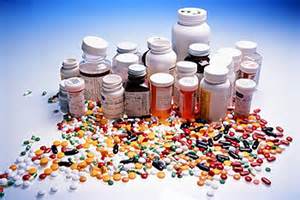 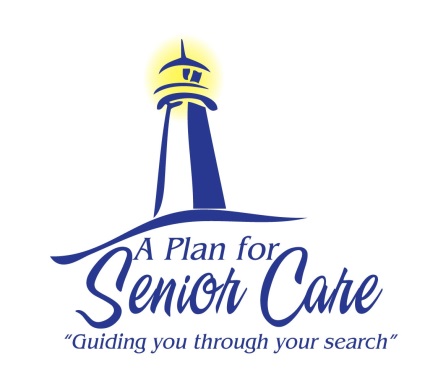 Speak to your loved one’s medical provider regarding the options of using a generic medication.  Almost 80% of FDA-approved medications have generic alternatives.  Many large retailers offer discounts on generic drugs.  Make sure to check that your insurance provider covers your generic choices.Shop around. Prices can vary depending on where the prescription is purchased.  Check with grocery stores, retail stores, wholesale clubs or online.  Price comparisons can be made online by checking www.PharmacyChecker.com   If you can plan ahead, mail order often offers cost effective options for medications taken over longer lengths of time.Reach out to the pharmaceutical manufacturer.  Many manufacturers offer uninsured or low-income assistance to individuals.Always be on the lookout for coupons.  Frequently, magazines or various websites offer discounts including a free trial or a discount on purchases.Ask your loved one’s medical provider about the possibility of a double dosage of a drug, and then have your pharmacist split the pill in half.  It is important to check with your medical provider if your loved one’s medication is safe to split in half.  Some medications are not.  Many states offer a need-based drug program.  www.MedicareRights.org provides information and applications for these programs.Discount cards can provide for a larger amount of savings. More information about receiving these discounts can be found at www.DiscountCards.phpDisposal of medications can be handled through a community drug take-back program or by taking medications out of the original container and mixing them with coffee grinds or kitty litter, making it undesirable for one to consume.If your loved one is struggling at home to care for her/himself and you would like to explore senior care and housing options, please give us a call today. A Plan For Senior Care will be happy to create a personalized care plan for your loved one.www.APlanForSeniorCare.com     Call Us Today (866) 657-0026     info@APlanForSeniorCare.com